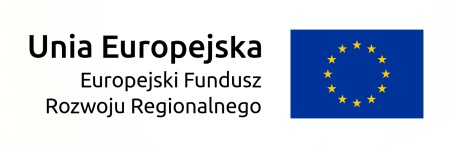 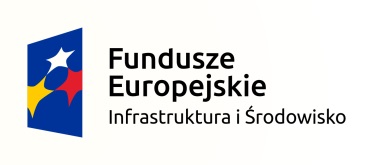 Zawiercie, dnia 01.03.2018r.DZP/PN/3/2018	INFORMACJA O ODRZUCENIU OFERTY	Zamawiający – Szpital Powiatowy w Zawierciu ul. Miodowa 14, 42-400 Zawiercie, działając na podstawie art. 89 ust. 1 pkt 2 ustawy z dnia 29 stycznia 2004r. Prawo zamówień publicznych  (t.j. Dz. U. 2017 r., poz. 1579 ze zm.) odrzuca w postępowaniu przetargowym pn.Dostawa sprzętu i aparatury medycznej przewidzianej w projekcie pn. "Poprawa jakości świadczeń zdrowotnych poprzez doposażenie Szpitalnego Oddziału Ratunkowego Szpitala Powiatowego w Zawierciu" - 18 pakietówofertę firmy:Medline Sp. z o.o.ul. Fabryczna 1765-410 Zielona GóraOferta nie zawiera sprzętu medycznego wymaganego przez Zamawiającego, Wykonawca przysłał ofertę skierowana do innego podmiotu niż Zamawiający.Zamawiający z upoważnienia art. 89 ust 1 pkt. 2 Pzp odrzuca ofertę, gdy jej treść nie odpowiada treści SIWZ.Z poważaniem